Regulaminu korzystania z KRĘGU OGNISKOWEGO na terenie Ekologicznego Parku przy Ośrodku Edukacyjnym ZPKWŚ w BędzinieRegulamin kręgu ogniskowego, zwany dalej Regulaminem, dotyczy zasad korzystania 
z kręgu ogniskowego i obowiązuje wszystkie osoby korzystające z oferty Ośrodka Edukacyjnego ZPKWŚ w Będzinie.Z kręgu ogniskowego mogą korzystać wszyscy zainteresowani (grupy zorganizowane oraz osoby indywidualne) po dokonaniu wcześniejszej rezerwacji w Dziale Edukacji Ekologicznej w Będzinie.Zapewnienie drewna (opału) na ognisko leży po stronie korzystających z kręgu.Osoby korzystające z kręgu zobowiązane są przestrzegać postanowień niniejszego Regulaminu, przepisów BHP i przeciwpożarowych oraz stosować się w sytuacjach wyjątkowych do zaleceń pracowników Ośrodka.ZPKWŚ zastrzega sobie prawo odmowy udostępnienia kręgu ogniskowego osobom znajdującym się pod widocznym wpływem alkoholu lub środków odurzających.Osoby niepełnoletnie korzystające z kręgu powinny znajdować się pod opieką osoby dorosłej.Osoby korzystające z kręgu ponoszą pełną odpowiedzialność materialną za wszelkie szkody i braki powstałe w trakcie użytkowania.Ognisko należy rozpalać tylko w wyznaczonym do tego celu miejscu w kręgu ogniskowym.Zabrania się przenoszenia otwartego ognia poza krąg ogniskowy.Zabrania się wnoszenia i spożywania alkoholu lub środków odurzających w obrębie kręgu ogniskowego.Wszelkiego typu odpady pozostałe po użytkowaniu kręgu należy umieścić 
w przeznaczonych do tego celu pojemnikach umiejscowionych tuż przy obiekcie.Zabrania się wynoszenia wyposażenia kręgu ogniskowego (m.in. drewniane ławy i stoły) poza obręb kręgu.Zabrania się wspinania na elementy konstrukcyjne kręgu ogniskowego.O wszelkich sprawach nieuregulowanych niniejszym regulaminem decyduje Dyrektor ZPKWŚ (lub osoba przez niego upoważniona).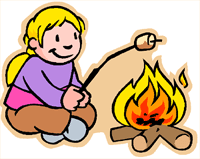 